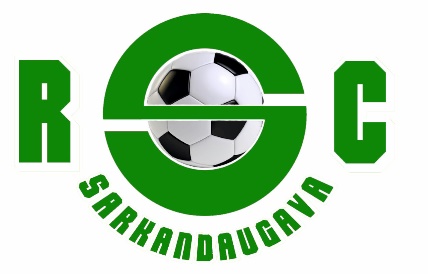                                  11. Sarkandaugavas spēles 2017              KVALIFIKĀCIJAS SACENSĪBAS FUTBOLĀ09.09.2017.PIETEIKUMS_________________________________________________________________komandas nosaukumsDatums _______________	Komandas kapteinis Telefona numurs  Spīķe 29267694ilzespike@inbox.lvNr. p. k.Vārds, uzvārdsDzimšanas dati(datums, mēnesis, gads)Paraksts par veselības atbilstību sacensībām, RSC iekšējās kārtības un drošības noteikumu ievērošanu1.2.3.4.5.6.7.8.9.10.